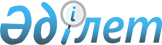 Шамалған ауылдық округінің Шамалған ауылының жаңа көшелеріне атау беру туралыАлматы облысы Қарасай ауданы Шамалған ауылдық округі әкімінің 2023 жылғы 4 сәуірдегі № 04-02 шешімі. Алматы облысы Әділет департаментінде 2023 жылы 4 сәуірде № 5974-05 болып тіркелді
      "Қазақстан Республикасының әкімшілік-аумақтық құрылысы туралы" Қазақстан Республикасы Заңының 14-бабының 4) тармақшасына сәйкес, Шамалған ауылдық округінің Шамалған ауылы халқының пікірін ескере отырып және Алматы облысының ономастикалық комиссиясының 2021 жылғы 29 желтоқсандағы қорытындысы негізінде, ШЕШТІМ:
      1. Шамалған ауылдық округінің Шамалған ауылының жаңа көшелеріне келесі атаулар берілсін:
      1) Шамалған ауылының шығыс бөлігінде орналасқан: бірінші көшеге – Берел; екінші көшеге – Күлтөбе; үшінші көшеге – Майбұлақ; төртінші көшеге – Нұра; бесінші көшеге – Сарысай; алтыншы көшеге – Түрген; жетінші көшеге – Шеңгелді; сегізінші көшеге – Ақбастау; тоғызыншы көшеге – Ботай.
      2) Шамалған ауылының солтүстік бөлігінде орналасқан: бірінші көшеге – Ақадыр; екінші көшеге – Ақкөл; үшінші көшеге – Байбақты; төртінші көшеге – Бесшатыр; бесінші көшеге – Зеренді; алтыншы көшеге – Жасөркен; жетінші көшеге – Жетікөл; сегізінші көшеге – Кеген.
      3) Шамалған ауылынның солтүстік-батысында орналасқан: бірінші көшеге – Сығанақ, екінші көшеге – Тұран, үшінші көшеге – Ұлытау, төртінші көшеге – Алтай; бесінші көшеге – Бурабай; алтыншы көшеге – Ертіс; жетінші көшеге – Қазығұрт; сегізінші көшеге – Қаратау; тоғызыншы көшеге – Сайрам; оныншы – Хантау; он бірінші көшеге – Шыңғыстау; он екінші көшеге – Ақжар.
      4) Шамалған ауылының солтүстік-шығысында орналасқан: бірінші көшеге – Ақкент; екінші көшеге – Ақсу; үшінші көшеге – Ақыртас; төртінші көшеге – Аютас; бесінші көшеге – Байғара; алтыншы көшеге – Жартас; жетінші көшеге – Кеңсаз.
      5) Шамалған ауылының оңтүстік жағында орналасқан: бірінші көшеге – Көктөбе; екінші көшеге – Алакөл; үшінші көшеге – Арал; төртінші көшеге – Алтынемел; бесінші көшеге – Аягөз; алтыншы көшеге – Орбұлақ; жетінші көшеге – Мұзтау; сегізінші көшеге – Іле; тоғызыншы көшеге – Баянауыл; оныншы көшеге – Балқаш.
      6) Шамалған ауылының оңтүстік-шығыста орналасқан: бірінші көшеге – Алшын; екінші көшеге – Ақтау; үшінші көшеге – Ақшат; төртінші көшеге – Бұйрат; бесінші көшеге – Деркөл; алтыншы көшеге – Лепсі.
      2. Осы шешімнің орындалуын бақылауды өзіме қалдырамын. 
      3. Осы шешім оның алғашқы ресми жарияланған күнінен кейін күнтізбелік он күн өткен соң қолданысқа енгізіледі
					© 2012. Қазақстан Республикасы Әділет министрлігінің «Қазақстан Республикасының Заңнама және құқықтық ақпарат институты» ШЖҚ РМК
				
      Е. Тоқтасынов
